Burlington High School 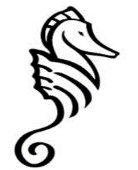 52 Institute Road	 	                                                           Noel Green, Principal	    Burlington, Vermont 05408                                       Lauren McBride, Assistant Principal                                          Phone: (802) 864-8411   	                                                           Herb Pérez, Assistant PrincipalEmail: ​ngreen@bsdvt.org    	                                           Mario Macias, Director of Guidance BHS DANCE GUEST FORMLimit 1 guest per studentDANCE:  Homecoming    Winter Ball    Prom    Other:  __________________  Date of Dance:  ____________BHS Student name:  ____________________________________  Grade:  _____  Student ID#:  ____________Guest’s Name:  __________________________________  Grade:  ______  Date of Birth:  ________________Guest High School:  ______________________________  Guest’s School Phone #:  _____________________Emergency Contact for Guest:  __________________________________  Phone #:  _____________________CONDUCT AT SCHOOL ACTIVITIESIF ANY GUEST OF A BHS STUDENT BREAKS ANY SCHOOL AND/OR DISTRICT RULE,THAT STUDENT MAY BE HELD RESPONSIBLE FOR THEIR GUEST'S ACTIONS.Dances are considered an extension of the school day and student behavior must comply with all the expectations outlined in the student handbook. The administration reserves the right to deny any student attendance at school dances for behavior or conduct deemed serious enough to have a negative effect on or endanger the health and safety of other students. No one may re-enter the dance after leaving the building. No back packs or other bags are allowed. Students are not allowed to go to their vehicles for any reason. Students may not bring food or drink into the building.Any infraction of the BHS and/or district rules and regulations shall result in the student and/or guest's parents being contacted. The student and/or guest may be asked to leave with their parents. In some cases, violators may be subject to criminal prosecution.  Students may be suspended pending an investigation of their infraction incident.While at BHS or BHS sponsored events, any consumption or possession of a controlled substance or alcohol shall be subject to district disciplinary regulations including notification of the Police Department.Students that have an Out of School Suspension or In School Suspension during the week of ticket sales will not be allowed to attend the dance. If you have purchased ticket/tickets your funds will be returned. Students that have any unexcused absence from class the Wednesday through Friday during the week of the dance will not be allowed to attend. If you have purchased ticket/tickets your funds will be returned.DRESS CODEModesty and “Good Taste” shall be the standard (as per the Student Handbook). Students who are in violation will not be admitted. If you have questions regarding attire, please get prior approval from an administrator.I have read the above and agree to abide by them. All guests must attach a copy of a photo ID to this form and bring it to the Office for prior approval of their guest. (Driver's license or a school ID is acceptable.)BHS Student Signature:  _________________________________________________  Date:  _________________